DeSales University Doctor of Physical Therapy Program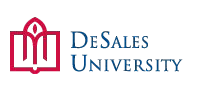 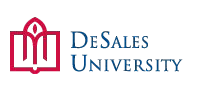 Case Reports: Participant & IRB Authorization Form  In health-care, a case-report is a detailed retrospective narrative of the clinical presentation, diagnosis, treatment, and outcomes of no more than 2 patients (or cases), often with an unusual or novel condition, to be shared for medical or educational purposes. Consenting patients are typically managed via the usual care that is indicated for their condition regardless of their decision to participate as case-report subjects. A case-report is not considered a human subject research in which a researcher conducts an experiment and collects data prospectively, and it does not involve any human contact. Thus, information from a case-report is not considered generalizable medical knowledge.If your project does not meet all the highlighted criteria of a case-report above, please proceed with submitting a regular IRB application form found at www.desales.edu  Institution Name:  _______________________________________________________________Institution Location: _____________________________________________________________Institution Type:   Outpatient     Hospital     Skilled Nursing/Rehab    DPT Probono 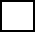 Title: ________________________________________________________________________Number of Participants:        One                 Two Expected Date of Completion: ___________________________________________________Briefly describe the purpose of this case-report:Briefly describe this case-report’s methods and data recording approach:What precautions will be taken to ensure the participant(s) privacy & confidentiality is protected?  (check all that apply).☐    The collection of sensitive information about participants will be retrospective and limited to the amount necessary to achieve the aims of this case-report, so that no unneeded information will be collected.☐    All written or electronic private information will be accessible to only personnel involved in this case-report. ☐    All written or electronic records (e.g., consent form, participants’ data) will be kept in a secure place at DeSales University as determined by the PI. Such information will remain stored at DeSales for up to 1 year following the student’s (CO-PI) graduation, and will not be shared with third parties.  ☐    All electronic information will be password protected.☐    Whenever feasible, all personal identifiers will be removed to fully de-identify private information in this case-report and in any of its future dissemination types.Dissemination Plans:     Publication           Presentation            None  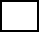 PARTICIPANT-1 CONSENT: The participant should be aware that this is a case report in which the following criteria have been met:The authors will use my private information to create and publish a narrative that relate to my clinical presentation, diagnosis, treatment, and outcomes I experienced during my therapy sessions in the past.My personal information is being used because I present an unusual or novel condition, which was treated via the indicated usual care. The results of this care will be shared for medical or educational purposes. I am not going to participate in any future research in which an experimental treatment will be conducted.All my private information will be fully protected, de-identified, and not shared with third parties.  Therefore:I freely consent to have my personal records reviewed towards the completion of this case-report. I understand that all my personal information will be de-identified. By signing this consent form I have not waved any of my legal rights that I otherwise would have as a subject in a research study. I reservethe right to withdraw my participation from this case-report anytime by communicating my decision with the DeSales DPT Program at 610-282-1100 Ext:1898    Participant’s Name: ________________________________________________Participant’s verbal consent has been obtained?            Yes       Date: ________________Signature: ___________________________________________        Date: ________________           (Legal representative or guardian if under 18 years of age)CLINIC AUTHORIZATION:Clinical Institution Name: ____________________________________________________Clinic Director/Supervising Therapist:  _________________________________________Contact Information: ___________________________________________________________________________________________________________________________________Signature: ___________________________________________         Date: ________________PARTICIPANT-2 CONSENT: The participant should be aware that this is a case report in which the following criteria have been met:The authors will use my private information to create and publish a narrative that relate to my clinical presentation, diagnosis, treatment, and outcomes I experienced during my therapy sessions in the past.My personal information is being used because I present an unusual or novel condition, which was treated via the indicated usual care. The results of this care will be shared for medical or educational purposes. I am not going to participate in any future research in which an experimental treatment will be conducted.All my private information will be fully protected, de-identified, and not shared with third parties.  Therefore:I freely consent to have my personal records reviewed towards the completion of this case-report. I understand that all my personal information will be de-identified. By signing this consent form I have not waved any of my legal rights that I otherwise would have as a subject in a research study. I reservethe right to withdraw my participation from this case-report anytime by communicating my decision with the DeSales DPT Program at 610-282-1100 Ext:1898    Participant’s Name: ________________________________________________Participant’s verbal consent has been obtained?            Yes       Date: ________________Signature: ___________________________________________        Date: ________________           (Legal representative or guardian if under 18 years of age)CLINIC AUTHORIZATION:Clinical Institution Name: ____________________________________________________Clinic Director/Supervising Therapist:  _________________________________________Contact Information: ___________________________________________________________________________________________________________________________________       Signature: ___________________________________________        Date: ________________Faculty:                 CITI Trained:   Yes               No Faculty:                  Student: CITI Trained:   Yes               No              Email:             Email:Student:                  External                                       Consultant: CITI Trained:   Yes               No 